№п/пЭскизНаименование, характеристики оборудованияКол-во (пог. м) 1Ограждение металлическоеРазмеры секции:2000х550мм (высота ограждения над уровнем грунта 650мм).Материал:    -Труба профильная 20*20*1,5мм., полоса 20х4, мебельные болты М6.    -Столб из трубы профильной 40*40*2мм длиной 1100мм. заглушен с торца    металлической пластиной 4мм. и просверленными с боку отверстиями под болты М-6.     -Покраска полимерно-порошковая, цвет RAL 6001.Секции ограждения изготавливаются путем сварки металлических профилей. Секция заканчивается полосой шириной 20мм. с отверстиями под болты для соединения с последующей секцией. 1267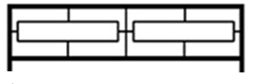 